Special Union for the International Classification of Goods and Services for the Purposes of the Registration of Marks 
(Nice )Committee of ExpertsThirtieth SessionGeneva, April 27 to May 1, 2020DRAFT AGENDAprepared by the SecretariatOpening of the sessionAdoption of the agenda
		See the present document.Consideration of proposals carried forward from the 29th session and pending approval
		See project CE302, Annex 1.Consideration of proposals for amendments and other changes to NCL (11-2020)Various proposals
See project CE302, Annex 2.Walking sticks
See project CE302, Annex 3.Class Headings revision
See project CE302, Annex 4.Translation matters
See project CE302, Annex 5.New revision procedure with NCLRMS (Nice Classification Revision Management Solution)Report on NCL-related IT systemsNext session of the Committee of ExpertsClosing of the sessionThe meeting will open on Monday, April 27, 2020, at 10 a.m., at the headquarters of WIPO, 34, chemin des Colombettes, Geneva (AB Building, Conference Room A).[End of document]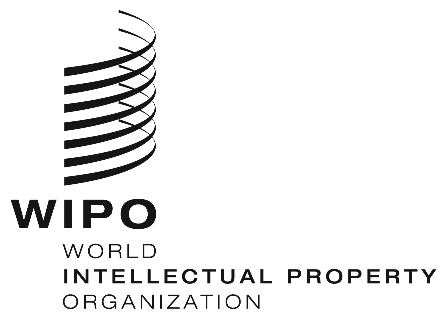 E  CLIM/CE/30/1 Prov.    CLIM/CE/30/1 Prov.    CLIM/CE/30/1 Prov.  ORIGINAL:  EnglishORIGINAL:  EnglishORIGINAL:  EnglishDATE:  February 7, 2020DATE:  February 7, 2020DATE:  February 7, 2020